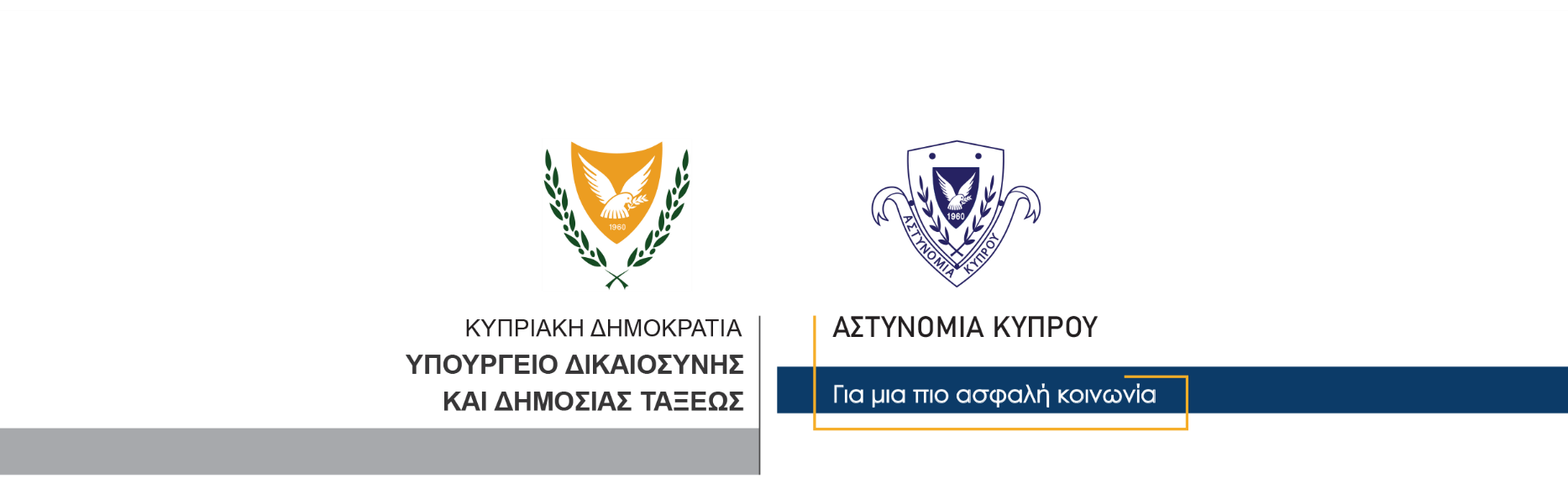 03 Φεβρουαρίου, 2022                             Δελτίο Τύπου 5Σύλληψη 53χρονου για υπόθεση παιδικής πορνογραφίας Μέλη του Κλάδου Δίωξης Ηλεκτρονικού Εγκλήματος, μετά από αξιολόγηση πληροφορίας που λήφθηκε μέσω της EUROPOL, ότι κάτοχος/χρήστης συγκεκριμένου λογαριασμού σε πλατφόρμα κοινωνικής δικτύωσης απέστειλε σε άλλο πρόσωπο, αρχείο με υλικό σεξουαλικής κακοποίησης ανήλικου, οδηγήθηκαν στη σύλληψη 53χρονου. Ο 53χρονος ύποπτος, συνελήφθη σήμερα το πρωί  δυνάμει δικαστικού εντάλματος σύλληψης, ενώ στην κατοχή του εντοπίστηκε και παραλήφθηκε ως τεκμήριο, ένα κινητό τηλέφωνο.  Στη συνέχεια, τα μέλη του Κλάδου Δίωξης Ηλεκτρονικού Εγκλήματος σε συνεργασία με μέλη της Αστυνομίας των Βρετανικών Βάσεων, διενήργησαν έρευνα με δικαστικό ένταλμα στην οικία και υποστατικά του 53χρονου, όπου εντοπίστηκαν και παραλήφθηκαν ως τεκμήρια τρία tablet, ένας φορητός ηλεκτρονικός υπολογιστής και ένα κινητό τηλέφωνο. Ο Κλάδος Δίωξης Ηλεκτρονικού Εγκλήματος διερευνά την υπόθεση. Κλάδος ΕπικοινωνίαςΥποδιεύθυνση Επικοινωνίας Δημοσίων Σχέσεων & Κοινωνικής Ευθύνης